Science Student’s Association Meeting Attendance 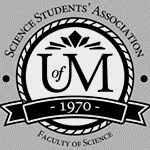 November Monday 16th, 2020Science Student’s Association Meeting MinutesNovember Monday 16th, 2020Called to Order: 6:46 PM
MotionsNovember Monday 16th, 2020Position Name PresentPresident Eric VasasYesVice PresidentJaime McNichollYesChairpersonAnika KhanYesSecretaryJasmine TingeyYesSenatorDustin EricksonYesSenatorEmily KaloYesSenatorSerena PhilipsYesUMSU RepresentativeBryan KwakNo (excused)UMSU RepresentativeChloe McElheron Yes (came late; proxy; Selina)UMSU RepresentativeKatelyn CasallaYes UMSU RepresentativeRiley ShannonYesAccessibility RepresentativeTristan RohatynskyYesIndigenous Students’ RepresentativeZoe QuillYesInternational Students’ RepresentativeN/AN/ALGBTTQ* RepresentativeN/AN/AWomen’s RepresentativeKyra CebulaYesTreasurerJustin CruzNo (regrets)Director of AcademicsTooba RaziYesDirector of CommunicationsZachary HiebertYes Director of Special EventsRashawna BlairYesDirector of Student ServicesNatalie NguYesExecutive Assistant Stuti GuptaYes (after exam)Academic ProgrammerEthan LinNoAcademic Programmer Fares HossainNoCommunications programmer Sem PerezNoLounge ProgrammerAishat BelloYesSpecial Events ProgrammerAndrea WarzelNoSpecial Events ProgrammerDemi AndromidasNoSpecial Events ProgrammerSion YiYesSpecial Events ProgrammerTiffany Tantakoun Yes Student Services ProgrammerDana SegalNoStudent Services ProgrammerKanso AlakaYesStudent Services ProgrammerSelina AudinoYes Acknowledgement to use of Treaty LandZoe Quill acknowledges that we are meeting on treaty land. Approval of AgendaEric moves to amend the agenda for when stuti comes in to talk about election.Jaime McNicholl motions to approve the amended agenda, Eric Vasas: Motion passed.Approval of Minutes Emily Kalo motions to approve the previous meeting minutes from the meeting held on October 26th, 2020, Eric Vasas seconds; Motion passed.  Council Reports President & (Vice) President Nothing to reportSenateDustin Erickson reports: Code Red Adjustments:Reduction of maximum capacity Closing of poolClosing of libraryCOVID case reports will be released on the UManitoba website.Two apps that are encouraged to use:COVID alert appUMSafe appDrive-in testing center open on 1 Research RoadOpen from 7am-7pmInternational Student VisaReadiness plan is a plan that allows international students to enter Winnipeg and quarantine off of campus.This will likely be located at a nearby hotel.Faculty of Science Highschool Dual Credit ProgramThis was originally handled through the Faculty of Extended EducationModification of the English Language Proficiency RequirementsAn increase in the minimum score requirement for the IELTS test. Modification of the countries exempt from having to take this test prior to studies.It was found that some international students have been struggling academically due to the language barrierAmendment of the Fall Academic ScheduleThis amendment allows for the writing of final examinations during the January extension period6. Faculty of Arts Indigenous Course Requirementall new students in the upcoming years will be required to take this couseonly concern is for the safety of indigenous students in the classUMSUUMSU Meeting November 5, 2020Bryan Kwak, Chloe McElheron, Katelyn Casalla & Riley Shannon Reports:Motions0495Direct Governance Committee to carry out changes laid outlined in the Susan Roger ReportUMSU Reps from Faculty Councils may still attend, just as non-voting members to provide representation for their respective faculty11 elected undergraduate students from the University of Manitoba in a campus wide election From these 11 elected directors, 1 will be voted to be the chair for the year Quorum will be 6 directors The absence of more than 5 meetings in the year, or 3 meetings in a row, will require resignation from the board. No proxies permitted 0496Establish a Black Students’ Representative on the UMSU BoardWont sit on the actual board but will sit on the UMSU council – will till get a voice to share any issues that they may have Anika asked a question about community reps and voting power – riley said that they will still voice their opinions but the council will deal with student issues and concerns and the board will be more towards UMSUUpdates PresidentUMFA: Supporting call for binding Arbitration. Negotiating deadline was set for 11:59pm November 13 with a strike to commence on November 16. Can update more during meeting as it is a very fluid situation.Indigenous Students Month: Youth Panel on November 17, Womxn in Power Panel November 27 and Senator Murray Sinclair on November 26.AdvocacyCOVID-19 Planning Committee: Aurora closed for maintenance (supposed to be adding more information on individual course structure for Winter term.), Stricter criteria for in-person classes to be held in Winter termUCRU #DebtFreeDegree CampaignUMSU Legal Services Centre: Working to find the most affordable way to provide legal services to students.Working on installment fee payments for international students, quality of online education, issues remain with RespondusMAPSS Lobby Week: Bill 33 timeline March 18th latest date to be read a second time, lobbying also around Performance Based Funding.Community EngagementSustainability working group working on several projectsStudent Leisure guide up and runningHamper donations accepted until November 30th Finance & OperationsGPAs and service center closed again due to Code RedSurvey on Health & Dental planTransit subsidy will return for the Winter term, since no UPassInterdisciplinary clinic to replace most of what was the Print Centre (Dentistry has signed on)Student LifeCommunity Assemblies hosted for the Community groupsACE/BOSS Meetings up and runningHealthy Sexuality Campaign: Launching around January 18th (first day of winter term)
UMSU Report November 2, 2020 – 6:30pm – Emergency MeetingBargaining Team Presentation Cancelled – IndefinitelyStrike Information for Students from UMFA:Presented by JelynnSee PowerPoint UMSU directors can send this to anyone interested!Included details about:History of UMFA/2016 bargaining and strike2020 bargaining with administration Provincial government’s involvement and mandate Issues contributing to 2020 bargaining and why they are holding a strike voteWhat students can do to helpCounselling/mental health supports for students Survey Overview and discussion of UMSU member survey findingsIf you would like to see the document reach out to any of the UMSU directors!Major Findings:14% of students were not aware of the status of the ongoing labour negotiations between UMFA and the university, 42% follow detailsTop 3 biggest concerns if there was class interference due to a strike or lockout:Exams running through winter breakA loss in quality of education due to having to self-educate amid a work stoppageMental health worsening because of added uncertainty 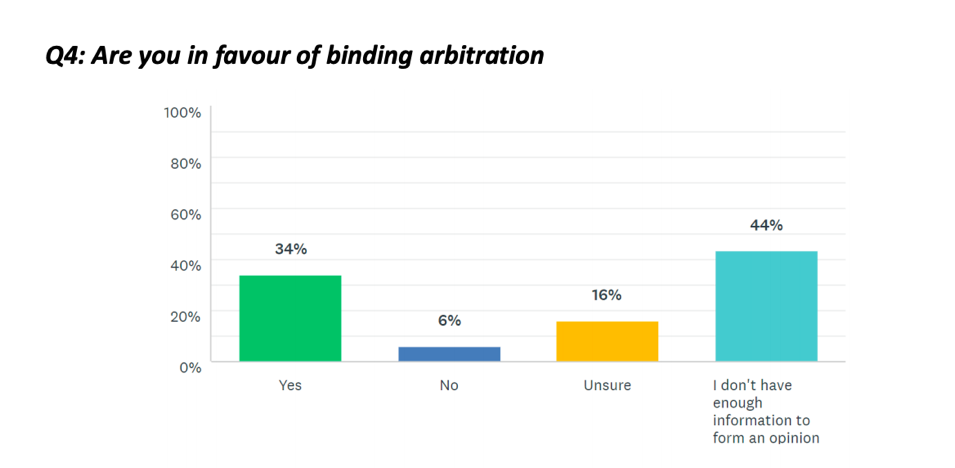 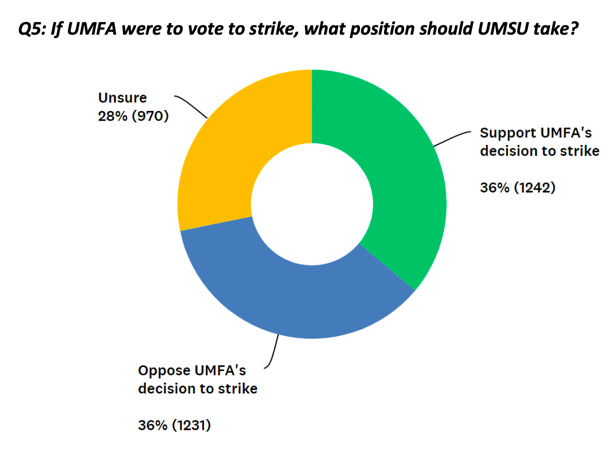 Questions Strategy for misinformation – information to circulate to faculty associations Concerned about survey results detailing where students are getting most of their information (top response was “Fellow student/word-of-mouth”)MOTION 0494 - PASSEDUM & UMFA Collective Bargaining Agreement NegotiationsUMSU in support of third-party binding arbitration Open letter communicating stance with the University communityLetter to Brian Pallister and Provincial Government condemning their continued involvement in University bargaining 
CommunicationsNothing to ReportCouncillor Reports Special EventsSSA Special Events Report: Rashawna, Sion, Demi, Tiffany, Andrea Item 1: Planning online gift card giveaways $200 for 10 winnersGift cards to The Bay, Skip the Dishes, DoorDash, Verde Plants and StarbucksSem is making posterHoliday Zoom get together?Tiffany  wanted to do a team bonding events 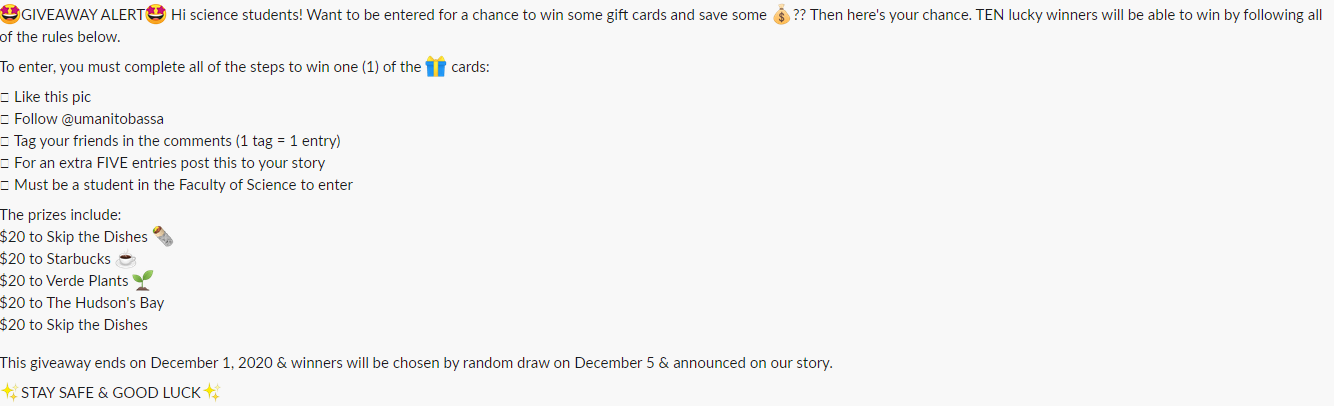 Academics	Nimbus Tutoring Partnership Nov 5th MeetingSSA Program Set-up with Nimbus is completeMoving into promotional and launch phase following reading weekEmail FoS studentsSocial Media PostsWebsite Update Sending email blast to FoS students about Nimbus, promoting both tutor and tutee recruitment for the programEmail drafted and ready to send out – waiting on confirmation from FoS communicationsIncludes list of all courses available currently with tutorsNimbus is also reaching out to FoS Departmental Student Groups for promotion of our program (BUGS, MISC, etc)Nimbus is still awaiting cheque from SSA Cheque should’ve been sent  Eric will message Justin Nov 10th Meeting (Tutor Recruitment)Meeting mainly focused on Tutor Recruitment StrategiesUpdated the SSA tutor recruitment form, as well as got access to Nimbus’ tutor resources (handbook, code of ethics, etc). Tutor handbook answers a lot of questions so removes the burden from SSA Drafted an email to send to successful tutor applicantsIssue arising: No way to keep track of hours over a time frame; Nimbus’ Admin Portal only shows total hours completed by a tutor, may be hard to keep track of who gets CCR and who doesn’tA suggestion eric made – tracking start of total hours at the beginning of the semester Apparently a lot of tutors said that they don’t have CCR’s yet, but the university is figuring things out for the CCR – eric mentioned to take note of all of the tutors who don’t have CCRs with all of their hoursCan cross reference tutors/hours in the April file Lounge ProgrammingNothing to reportAccessibility Tristan Rohatynsky Reports:Community Reps Scholarships – Fall 2020 SemesterScholarships will be available in the following categories:WomenLGBTTQ*InternationalAccessibilityIndigenousEach scholarship will be valued at $500Any questions can be sent to ssacommunityreps@gmail.comZoe, Kyra, and I will be checking and answering the email on a consistent basis Poster and applications will go up on Monday, November 16th Deadline is December 11th, 2020 @ 11:59 PMApplications for scholarships will be posted on the SSA website, Instagram, and Facebook PageTell your friends and help spread the word!!Poster: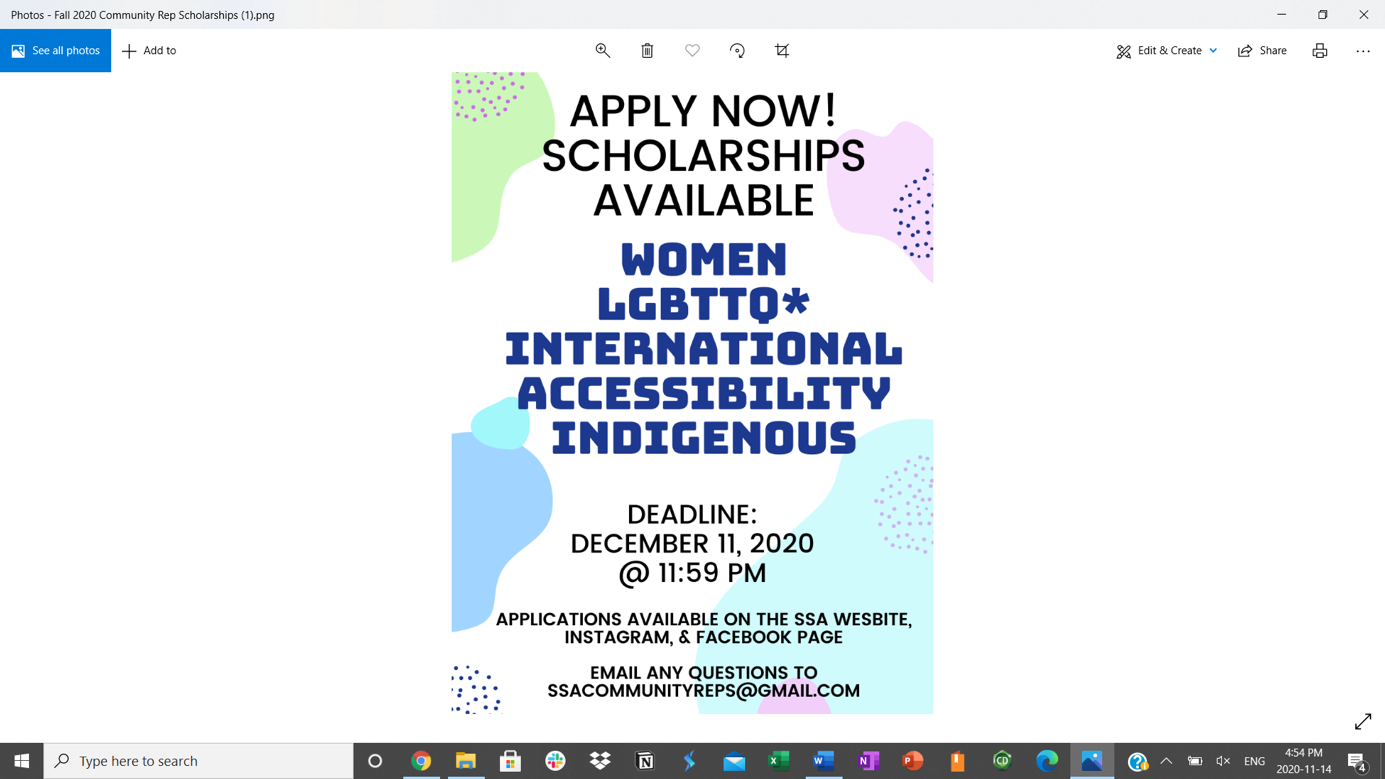 LGBTTQ*Nothing to reportWomen’s Kyra Cebula Reports: Event with Justice for Women (JFW)I had reached out to Justice for Women to collaborate on an event that fostered a supportive and welcoming environment for those identifying as womxn in the Faculty of Science as well as highlight the importance of consent culture education in a fun and exciting way Advertising for the event took place on Monday November 9th, 2020Event poster I created was posted to the SSA Instagram account as well as the Justice for Women Instagram account.Event was advertised as a Wine Night and disclaimer of “18+ Please drink responsibly” was included on the poster being advertised on social media. The event took place Friday November 13th, 2020 at 7pm over Zoom.The Justice for Women Co-Event Directors and I hosted the event titled “Women and Wine: A Consent Culture Trivia Night”Night was focused around playing a game of Kahoot which entailed various trivia questions focused on consent culture which were created by the Justice for Women Co-Event Directors. Winners of the Kahoot game were awarded a Starbucks Gift Card coming out of my Womyn’s Representative Budget1st place was awarded a $25 Starbucks Gift Card2nd place was awarded a $15 Starbucks Gift Card3rd place was awarded a $10 Starbucks Gift CardAdded another fun element to the night by encouraging everyone to wear a funky hat! Due to the subject of the trivia it was acknowledged that it may be sensitive for some and support was made available if needed as well as a list of resources sent out in the zoom chat for all attendees to access. Event turned out very well and received positive feedback from all who participated! Kyra asked to be reimbursed $50, she messaged Justin and Jaime for refund!Community Scholarships Met with Community Representative Team; Tristan (Accessibility Rep) and Zoe (Indigenous Rep) to discuss the upcoming community scholarships for science students Agreed upon one scholarship of $500 for each community for the Fall 2020 Term.Updated and edited the Women and LGBTTQ* application forms for this year Looked over the poster made by Tristan which will be uploaded to the SSA Instagram, Facebook page and SSA website on November 16th, 2020Scholarship deadline was decided to be December 11th, 2020 at 11:59pmIndigenousZoe Quill reports: Summer Research Information SessionInformation session about NSERC/USRAs for Indigenous students on Tuesday, December 1st from 3:00-3:30 pm via ZoomCollaborating with David Hebert (Chemistry Professor) and Justin Rasmussen (Student advisor at ISC)Community ScholarshipsMet with all community representatives to discuss Fall 2020 Community ScholarshipsSending out November 16th with a deadline on December 11th at 11:59 pmInternationalNothing to reportStudent Services Natalie Ngu Reports:Student Services Report November Lifetouch Grad Photo appointments cancelled due to code red restrictionsFood giveaway on InstagramPost a photo of something you love to do/something that makes you happy on your story and tag SSA for an entry1 entry per person$25 skip gift card, 3 winners (science students only)  $75 total Post Wed, Nov 25 at 10am, will DM winners on Fri, Nov 27 at 4 pmNeed SSA Instagram password to keep track of the entriesTreasurerNothing to ReportCommittee Reports ExecutiveExecutive Meeting – UPDATED Jaime reports Thursday, Nov. 5Funding – UMAC (email attached below)Exec agreed for funding – confirming details via email to determine how muchAsking $900 ($30 for registration, $15 for tees)Sent an email in terms of funding and if they have any other fundingStudent ClubsJustin - we have approval of $2000 for clubsStudent ConcernsKristin from UMSU brought up concerns from Science Students’Kristin brought similar concerns from town hall at UMSU tooDeans can bring up concerns in Faculty MeetingsKristin can bring up some limitations in place (i.e. bring motions forth to senate)Jaime and Eric will keep in touch with Kristin about concerns science students have hadUMBloodScience adopts a week where we encourage the students to donate bloodDiscuss with council about supports to Canadian Blood ServicesBy-electionsExtended nominations to next Friday, Nov. 13Extended until last night (November 15th)One person applied – on Wednesday possibly to get them to send in a paragraph to put on their story to get voting done by the weekend potentially Extending to next week so that campaigning starts on Monday (November 23) next weekFor emailing candidates – depending on the number of people if you create three separate highlights for them if they are comfortable people can reach out to them  Dr. Schrouder MemorialGot messaged on instagram to have a memorial post Asked to consider having something named after her (similar to Hilton Memorial Room)Bring up to the Dean at next meetingCouncil Activity – Discuss at meetingIdeas: Among Us, Kahoot, JackBoxApproving money for holiday hampers$1100 – up to $1200 3 group c 2 group b 1 group By-LawsNothing to reportOther BusinessImportant Dates/Notes- doing like a holiday card and posting it on SSA Finding a day to do the holiday zoom meeting DismissalEric motions for dismissal at 7:33 PM,  Emily seconds; Motion passed. Motion Regarding:  Reallocation of gift cardsCategory: GiveawayMotion:  To transfer the 4 $25 dollar door dash gift cards from the Halloween giveaway to the student services giveaway
Motion:  To transfer the 4 $25 dollar door dash gift cards from the Halloween giveaway to the student services giveaway
Status: PassedMoved By: Eric Vasas
Seconded By: Jaime McNichollStatus: PassedMoved By: Eric Vasas
Seconded By: Jaime McNichollMotion Regarding: Student ClubsCategory: FundingMotion: to approve funding for $16,000 for departmental student group funding (~$2000 per departmental student group)Motion: to approve funding for $16,000 for departmental student group funding (~$2000 per departmental student group)Status: Passed Moved By:  Eric Vasas
Seconded By: Jaime McNichollStatus: Passed Moved By:  Eric Vasas
Seconded By: Jaime McNichollMotion Regarding:  Holiday hampersCategory: FundingMotion: to approve up to $1200 for holiday hampers Motion: to approve up to $1200 for holiday hampers Status: Passed Moved By:  Eric Vasas
Seconded By: Jaime McNichollStatus: Passed Moved By:  Eric Vasas
Seconded By: Jaime McNicholl